Муниципальное бюджетное учреждениедополнительного образованияЦентр внешкольной работыДополнительнаяобщеобразовательная общеразвивающаяпрограмма«Волшебный мир рукоделия»художественной направленностиг. Таганрог2021Содержание1 Комплекс основных характеристикПояснительная записка							 Нормативно-правовая база							3Направленность программы и направление деятельности		3Вид программы и ее уровень							3Отличительные особенности программы					4Актуальность программы    							4Новизна программы 								5 Цель образовательной программы и задачи				5Адресат программы			 					6Объём и срок освоения программы						6Формы и методы организации образовательного процесса		6Принципы программы     							7Планируемые результаты							7Формы подведения итогов							8 Учебно-тематический план							9 Содержание программы по годам обучения				122 Комплекс Организационно-педагогических условий		18Методическое обеспечение программы					18 Образовательная деятельность 						 Воспитательная деятельность    						 Развивающаяся деятельность    					 Условия реализации образовательной программы			25Методические материалы    							26Диагностические материалы						 	32Список литературы для педагога				 		36Приложения      									38Комплекс основных характеристикПояснительная запискаНормативно-правовая базаДанная общеобразовательная программа разработана в соответствии:- с Федеральным законом «Об основных гарантиях прав ребенка в Российской Федерации» (от 24 июля 1998 года № 124-ФЗ);-с Федеральным Законом от 29.12.2012 N 273-ФЗ «Об образовании В Российской Федерации» (принят ГД ФС РФ 21.12.2012); - с Концепцией развития дополнительного образования детей до 2030 года (утверждена распоряжением Правительства РФ 31.03.2022г №678-р);- со Стратегией развития воспитания в Российской Федерации на период до 2025;- С Целевой моделью развития региональных систем дополнительного образования детей (приказ Минпросвещения России №467 от 03.09.2019г.)- с Федеральным Законом от 31.07.2020 №304 «О внесении изменении в Федеральный закон «Об образовании в Российской Федерации» по вопросам воспитания обучающихся»;- с Федеральным проектом «Разговор о важном»;- с Методическими рекомендациями по проектированию дополнительных общеразвивающих программ (включая разноуровневые программы) Письмо Министерства образования и науки РФ от 18 ноября 2015 г. n 09-3242 - с Приказом Минобрнауки России от 09.11.2018 № 196 «Об утверждении Порядка организации и осуществления образовательной деятельности по дополнительным общеобразовательным программам» (Зарегистрировано в Минюсте России 29.11.2018 №52831);- с Письмом Министерства просвещения Российской Федерации от 19 марта 2020 г. № ГД-39/04 «О направлении методических рекомендаций» («Методические рекомендации по реализации образовательных программ начального общего, основного общего, среднего общего, образовательных программ среднего профессионального образования и дополнительных общеобразовательных программ с применением электронного обучения и дистанционных образовательных технологий»);- с Примерными программами воспитания дошкольных, общеобразовательных и профессиональных образовательных организаций;- с Уставом МБУ ДО ЦВР. Программа имеет художественную направленность, способствуя раскрытию творческих способностей обучающихся, художественно-эстетическому развитию личности через освоение различных видов декоративно-прикладного творчества.Вид программы и ее уровень Данная программа является модифицированной, интегрированной и рассчитана на два уровня освоения – ознакомительный и базовый. При её составлении были использованы методические материалы: Астраханцевой С. В. «Методические основы преподавания декоративно – прикладного творчества», Кузнецовой П. «Декоративные цветы из ткани. Мастер-классы для начинающих», а также дополнительные образовательные программы педагогов МБУ ДО ЦВР г.Таганрога Мельниковой Н.Н. «Магия декора» и Скляровой Е.Н. «Радужный мир творчества». Отличительная особенность программы от других программ в данной области состоит в расширении содержания учебного материала за счет включения разделов по освоению современных видов декоративно-прикладного творчества: «Цунами Канзаши», «Моделирование из фоамирана», «Декор из гофрированной бумаги», «Цветоделие из ткани». Программа вариативна. В учебные планы каждого года обучения могут вноситься изменения и дополнения в соответствии с особенностями контингента обучающихся.Содержание программы предполагает также возможность построения индивидуального образовательного маршрута и педагогического сопровождения для одарённых детей или обучающихся с особыми возможностями здоровья, в соответствии с рекомендациями психолого-педагогической службы учреждения. При реализации программы в дистанционном формате взаимодействие обучающихся с педагогом происходит через социальные сети (WhatsApp) и электронную почту bobrovskayelena@mail.ru. Особенности образовательного процесса в этом случае зависят от технической оснащенности обучающихся. Индивидуальные консультации по освоению программы проходят по рабочему расписанию.Актуальность Программы обусловлена тем, что она направлена на создание условий для творческого развития ребёнка, на развитие мотивации к познанию и творчеству, развитие мелкой моторики, способствует профилактике асоциального поведению обучающих, укреплению внутрисемейных связей.Программа способствует созданию необходимых условий для личностного развития учащихся, обеспечению их трудового и эстетического воспитания и позитивной социализации; а также выявлению, развитию и поддержки талантливых учащихся, что отвечает тенденциям развития дополнительного образования и так же обуславливает её актуальность.Педагогическая целесообразность образовательной программы состоит в том, что групповые занятия декоративно-прикладным творчеством способствуют развитию творческих способностей детей, формируют эстетический вкус, улучшают эмоциональное состояние детей.
В современных условиях социально-культурного развития общества главной задачей образования становится формирование человека способного к творческому саморазвитию, самореализации. Приобретая практические умения и навыки в области декоративно-прикладного творчества, дети получают возможность удовлетворить потребность в созидании, реализовать желание создавать нечто новое своими силами с раннего возраста. Участвуя в выставках, конкурсах разного уровня, обучающиеся повышают свою самооценку, чувствуют свою значимость среди сверстников.Новизна программы состоит в следующем: - дает возможность знакомства с различными видами декоративно-прикладного творчества; - предлагает вариативный учебный план; - позволяет максимально разнообразить используемые инструменты и материалы;- обеспечивает подготовку обучающихся к трудовой деятельности, т. к. обучающийся учится работать в коллективе, адаптируется в системе учебных занятий, - развивается мелкая моторика рук, внимание, усидчивость и терпение.Цель и задачи ПрограммыЦель Программы – развитие личности ребенка, способного к творческому самовыражению, через обучение специальным навыкам работы с инструментами и приспособлениями; овладение техниками изготовления предметов декоративно – прикладного искусства, технологией обработки различных материалов.Задачи ПрограммыПредметныепривить стойкий интерес к творческой деятельности;познакомить с различными техниками декоративно-прикладного творчества (канзаши, моделирование из фоамирана, декор из гофрированной бумаги, цветоделие из ткани);развить навыки работы обучающихся с различными материалами и в различных техниках;развить образную память, инициативность в художественном творчестве, эмоционально-эстетическую отзывчивость, вкус, творческие способности;научить творчески использовать полученные умения и практические навыки;
Личностные:приобщение обучающихся к системе культурных ценностей, отражающих богатство общечеловеческой культуры,формирование потребностей в высоких культурных и духовных ценностях и их дальнейшем обогащении;побуждение к овладению основами нравственного поведения и нормами гуманистической морали (доброты, взаимопонимания, милосердия, терпимости по отношению к людям, культуры общения);способствовать развитию внутренней свободы ребёнка, чувства собственного достоинства, самоуважения;воспитывать уважительное отношение между членами коллектива в совместной творческой деятельности;воспитывать трудолюбие, аккуратность; Метапредметные:развивать устойчивый интерес в области современного декоративно-прикладного искусства; развивать эстетический вкус, фантазию, воображение;развивать мелкую моторику рук, аккуратность.Программа адресована обучающимся 7 – 14 лет, проявляющим интерес к декоративно-прикладному творчеству. При разработке программы учитывались возрастные особенности учащихся. Набор обучающихся в группу происходит в начале учебного года независимо от уровня развития творческих способностей на общих основаниях. Объем и срок реализации программы.Данная дополнительная общеобразовательная общеразвивающая программа рассчитана на 2 года1 год обучения – ознакомительный уровень.2 год обучения- базовый уровень.Для групп I- II года обучения занятия проводятся 2 раза в неделю по 2 часа (144 часа). Продолжительность одного академического часа – 45 минут. Перерыв между занятиями 10 мин. Формы и методы организации образовательного процессаОсновные формы организации деятельности обучающихся на занятии: групповая, индивидуальная.Методы обучения, в основе которых лежит способы организации занятия: словесные (беседа, объяснение), наглядные, практические, показ иллюстраций, видеоматериалов, наблюдение, работа по образцу.На занятиях используются различные методы обучения: - репродуктивный метод;-объяснительно-иллюстративный;-наглядный;- проблемный;- поисковый;- эвристический;-практический;Занятия по типу: комбинированные, практические, диагностические.В процессе реализации программы используются разнообразные формы занятий:- беседа;- рассказ;- практическое занятие;- конкурс;- творческая мастерская;- экскурсия;-выставка;-презентация.В рамках одного занятия используются различные виды деятельности. Это способствует удержанию внимания обучающихся и позволяет избежать их переутомления. С этой целью проводятся физминутки. Занятия проводятся с учетом здоровье сберегающих технологий (чистота помещения, хорошее освещение, регулярное проветривание).Процесс обучения на протяжении двух лет включает в себя вводные, теоретические, практические и итоговые занятия. Основными особенностями методики их проведения являются: учет детских интересов и свобода творчества;преимущественное использование природного и нетрадиционного материала;выполнение не только индивидуальных, но и коллективных работ;использование элементов игровой деятельности.Принципы ПрограммыОт простого к сложному.Связь знаний, умений с жизнью, с практикой.Научность.Доступность.Системность знаний.Воспитывающая и развивающая направленность.Активность и самостоятельность.Учет возрастных и индивидуальных особенностей.Педагогические приемы в ходе организации занятий:формирование взглядов (убеждение, пример, разъяснение, дискуссия);организация деятельности (приучение, упражнение, показ, подражание, требование);стимулирование и коррекции (поощрение, похвала, соревнование, оценка, взаимооценка и т.д.); сотрудничество, позволяющие педагогу и воспитаннику бытьпартнерами в увлекательном процессе образования;Планируемые результатыК концу первого года обучающиеся должны знать:правила безопасности пользования инструментами: ножницами, горячим пистолетом, пинцетом, иглой и т.д.;различие и назначение материалов (атласная и репсовая лента; глиттерный, зефирный, иранский фоамиран; гофрированная и крепированная бумага др.);уметь:выполнять разметку по шаблону;пользоваться инструментами;выполнять операции по обработке атласных и репсовых лент, фоамирана, гофрированной бумаги;сотрудничать со своими сверстниками, оказывать помощь другим детям, проявлять самостоятельность, инициативность;применять приобретенные навыки на практике.К концу второго года обучающиеся должны знать: виды клея, материалов для декоративного творчества;особенности материалов, применяемых в художественной деятельности;разнообразие выразительных средств: цвет, свет, объем, композицияразличные виды лепестков в технике канзаши;правила безопасности труда при работе с инструментами;технологический процесс изготовления изделий в технике канзаши, моделирование из фоамирана, цветы из ткани.Уметь:рационально использовать рабочий материал;изготавливать украшения в технике канзаши;работать в группах;выполнять подготовительные и оформительские работы;выполнять творческие композиции, из различных материалов (ленты, фоамиран, ткани), соответствующие возрасту;применять приобретенные навыки и умения на практике;самостоятельно проектировать цветы в технике канзаши;изготавливать цветы из фоамирана и ткани;придумывать и создавать цветочные композиции разных видов;самостоятельно реализовывать свои творческие замыслы.соблюдать правила хранения и ухода за готовыми изделиями.Формы подведения итоговВ процессе обучения осуществляется текущий контроль результатов освоения программы. Оценка приобретённых компетенций проходит в доступных и интересных для обучающихся формах: обсуждение, анализ и самоанализ творческих работ, а также педагогическое наблюдение; индивидуальное и коллективное участие в конкурсах и выставках творческих работ различного уровня;выставки по каждому пройденному блоку;проведение старшими детьми мастер-классов для более младшего. Результаты фиксируются в карточке учета творческого роста (приложение №1). Дипломы и награды, публикации в СМИ являются стимулирующим компонентом обучения и накопительным материалом для пополнения портфолио каждого обучающегося. УЧЕБНО – ТЕМАТИЧЕСКИЙ ПЛАН Учебный план первого года обученияУчебный тематический план второго года обученияСодержание учебно-тематического плана первого года обученияОсновные этапы занятий:1) разминка, выполнение упражнений на развитие воображения и творческого мышления;2) организация рабочего места;3) организация и проведение занятия включает следующие структурные элементы: - инструктажи: вводный – проводится перед началом практической работы, текущий – во время выполнения практической работы, заключительный; - практическая работа; - подведение итогов, анализ, оценка работ; - приведение в порядок рабочего места.Основное место в ходе учебного процесса отводится практической работе. Практика является естественным продолжением и закреплением теоретических сведений, полученных учащимися. Опора на практические действия вызывает у ребенка желание выполнить задание, способствуя формированию необходимых умений и навыков.На практических занятиях не ставится задача точного повторения образца, а с его помощью педагог мотивирует у ребенка желание творить самостоятельно, изменять, совершенствовать предлагаемую технику. Постепенно ребята приучаются проявлять свою выдумку и фантазию, воплощая их в декоративных работахНа первом году обучения ребятам даются знания и умения по изучению свойств материалов и порядка изготовления конкретных работ. В первом полугодии обучающиеся знакомятся с материалами и инструментами, используемыми для работы, получают первоначальные графические навыки, изготавливают простейшие изделия. Во втором полугодии обучающиеся используют полученные уже знания, и осуществляют переход к изготовлению более сложных работ, включая и коллективные.  I. Введение в предмет1.Вводное занятие. История появления канзаши. Материалы и инструменты, техника безопасности.Цель и задачи объединения. План работы. Знакомство с образцами творческих работ. Организация рабочего места. Материалы, инструменты и приспособления необходимые для работы. Правила техники безопасности, другие организационные вопросы.II. Цунами канзаши1.Знакомство с техникой канзаши.Теория. История возникновения техники «канзаши». Основные правила техники безопасности при использовании инструментов для создания украшений в технике «канзаши». На первом занятии дети увидят уже готовые изделия, а также ознакомятся со способами обработки лент.2.Виды лепестков в технике канзаши.Теория. Знакомство с основными лепестками в технике «Канзаши» (острый и круглый лепесток). Выполнение различных вариантов лепестков на базе основного. Использование острых и круглых лепестков в изделиях (цветы, насекомые, снежинки).3.Изготовление украшений из круглых лепестков. Теория. Знакомство с изделиями, в которых используются круглые лепестки. Практика . Изготовление круглых лепестков в технике канзаши из атласной ленты размером 5 см на 5 см., для создания украшений для волос. Сборка и декорирование украшения бусинами, бисером, стразами и т.д. Создание из готовых цветов украшений (резинка, заколка по выбору обучающегося). 4.Изготовление украшений из острых лепестков. Теория . «Острый лепесток», технология изготовления. Формирование основных навыков изготовления острых лепестков техники канзаши. Способы склеивания лепестков.Практика Изготовление острых лепестков из атласной и репсовой ленты размером 5 см на 5 см. различного цвета. Создание украшений из острых лепестков: георгин, колосок, астра. 5.Цветочные композиции из двойных острых лепестков. Теория. Технология изготовления двойных острых лепестков. Из какой ленты можно делать и какие изделия. Практика. Изготовление двойных острых лепестков из атласной ленты размером 5 см на 5 см. различного цвета. Создание разных цветов с использованием двойных острых лепестков. Изготовление «Корзина с цветами». 6.Разнообразные композиции из разных видов лепестков техники «канзаши» Практика. Изготовление цветов из круглых и острых лепестков из атласной и репсовой ленты. Создание из этих цветов разнообразные композиции: букет для вазы, панно на стену. 7.Новогодние украшения в технике канзаши. Практика. Изготовление новогодних игрушек с использованием различных лепестков техники «канзаши»: «Символ года», «Ёлочка», «Новогодний шар».8.Итоговое занятие по разделу «Канзаши»Практика. Выставка работ в технике «канзаши».III. Моделирование из фоамирана. 1.Знакомство с техникой «Моделирование из фоамирана». Виды фоамирана.2Теория. Знакомство с материалом фоамиран и его видами: зефирный, иранский, китайский, глиттерный. Что такое «Моделирование из фоамирана»? Основные правила техники безопасности при использовании инструментов для работы с фоамираном. Знакомство с изделиями из фоамирана.2.Работа с зефирным фоамираном. Композиции из него. Теория. Что такое зефирный фоамиран, его отличия от других материалов. Как с ним работать, какие инструменты используются для обработки этого материала. Практика. Изготовление из зефирного фоамирана цветов и сборка их в композиции. 3.Работа с иранским фоамираном. Композиции из него.Теория. Что такое иранский фоамиран, его отличия от других материалов. Как с ним работать, какие инструменты используются для обработки этого материала.Практика. Изготовление из иранского фоамирана цветов и сборка их в композиции. Композиции: «Букет роз», «Корзина с крокусами», «Ободок с пионами»4.Техника окрашивания зефирного фоамирана. Теория. Краски и мелки для окрашивания зефирного фоамирана. Техника окрашивания и тонировки.Практика. Окрашивания лепестков розы разными красками. 5.Работа с глиттерным фоамираном. Украшения из него.Практика: Создание украшений и предметов интерьера из глиттерного фоамирана: «Ободок с бантиком», «Новогодние украшения», «Фоторамки».6.Фантазийные композиции из разных видов фоамирана Практика. Самостоятельная работа. Создание украшений на свободную тему. 7. Итоговое занятие по разделу «Моделирование из фоамирана» Практика. Выставка и обсуждение работ по данному разделу. IV. Моделирование из гофрированной бумаги1.Знакомство с техникой «Моделирование из гофрированной бумаги». Виды гофрированной бумаги. Теория. Знакомство с техникой «Моделирование из гофрированной бумаги», обсуждение какие изделия и украшения можно создать из данного материала. Виды гофрированной бумаги: итальянская, китайская, крепированная. Оттенки бумаги. 2.Способы формовки гофрированной бумаги.Теория. Как правильно формовать гофрированную бумагу, инструменты для формовки: теннисные мячики разного размера, пластиковые шары, деревянные шпажки.Практика. Формовка лепестков и листьев розы для «Букет из роз».3.Композиции из гофрированной бумаги на заданную тему Практика. Создание соцветий роз, сборка всех деталей в общую композицию «Букет роз».4. Изготовление композиций на свободную тему. Практика. Изготовление деталей для цветов на свободную тему. Сборка цветов в общую композицию. 5. Итоговое занятие по разделу «Моделирование из гофрированной бумаги».Практика. Выставка работ по теме «Моделирование из гофрированной бумаги».Содержание учебно-тематического плана второго года обучения I. Введение в предмет1. Водные занятия: инструктаж по технике безопасности, правилам дорожного движения. Повторение материала 1-го года обучения. Знакомство с учебно-тематическим планом 2-го года обучения Теория. Цель и задачи на 2-й год обучения. План работы. Знакомство с образцами творческих работ. Организация рабочего места. Материалы, инструменты и приспособления необходимые для работы. Правила техники безопасности, другие организационные вопросы.II. Цунами канзаши1.Сложные лепестки.Теория. Знакомство с сложными лепестками техники «канзаши»: двойной острый лепесток с завитком, вывернутые лепестки, сложные круглые лепестки, лепесток-тюльпан, большой плоский, комбинированный сложный – в одном остром расположен круглый лепесток.2.Изготовление украшений из сложных лепестков. Практика. Создание различных украшений из сложных лепестков из разной ленты: «Ободок с цветком», «Браслет», «Лента в косу».3.Комбинированные композиции из разных видов лепестков Практика. Изготовление композиций с использованием одновременно разных видов лепестков: «Панно из цветов», «Брелок», «Фоторамка».4. Изготовление подарков в технике «канзаши» к различным праздникам (Новый год, 23 февраля, 8 Марта, 9 Мая)Практика. Изготовление подарков к Новому году: шар из острых лепестков, венок на дверь, гирлянда на елку. Изготовление подарка к 23 февраля: объёмная открытка. Изготовление подарков к 8 Марта: букет из тюльпанов. Изготовление подарков к 9 Мая: нагрудная брошь. III. Моделирование из фоамирана.1.Заготовка шаблонов для изготовления цветов из фоамирана.Теория. Как правильно нарисовать шаблоны для лепестков цветов.Практика. Самостоятельная заготовка шаблонов для цветов из фоамирана.2.Цветоделие из фоамирана.Теория. Технология создания цветов, как правильно выбрать цвет, как правильно пользоваться шаблонами и как правильно переносить выкройку на фоамиран. Практика. Изготовление цветов из фоамирана: ветка жасмина, букет пионов, тюльпаны, сирень.3.Изготовление подарков из разных видов фоамирана к Новому году, 8 Марта.Практика. Изготовление подарков из глиттерного фоамирана к Новому году: венок, игрушки на ёлку. Изготовление подарков из иранского и глиттерного фоамирана к 8 Марта: объёмная открытка, шкатулка для украшений.4. Изготовление шкатулок из глиттерного фоамирана.Теория. Как правильно сделать каркас для шкатулки из картона. Инструменты. Технология сборки шкатулки.Практика. Изготовление каркаса из картона для шкатулки. Подбор глиттерного фоамирана и изготовление из деталей для шкатулки. Декор шкатулки различными декоративными элементами. 5. Изготовление фоторамок из фоамиранаТеория. Как правильно сделать основу для фоторамки, какого размера. Технология сборки фоторамки.Практика. Изготовление всех деталей для фоторамки, изготовление цветов для декора рамки. Сборка фоторамки. 6. Изготовление светильников с фоамираном.Теория. Подбор нужного материала. Использование готовых светодиодных светильников. Выбор вариантов декора.Практика. Декор светильника: роза из фоамирана.7. Наедине со своей фантазией. Самостоятельная работа. Изготовление сувениров.Теория. Самостоятельная работа по созданию сувениров. Применение на практике своей фантазии.Практика. Создание сувениров из фоамирана на свободную тему, на усмотрение ребёнка.IV.Цветы из тканиЗнакомство с новым направлением рукоделия «Цветы из ткани». Инструменты. Технология.Теория. Знакомство с новым направлением рукоделия «Цветы из ткани». Технология подготовки ткани: желатинить ткань. Инструменты для обработки ткани: бульки разного размера, коврики для формовки деталей. Техника безопасности работы с горячими инструментами. Изготовление выкроек для цветов: «Роза», «Тюльпан», «Анютины глазки»Теория. Изготовление выкроек для цветов: «Роза», «Тюльпан», «Анютины глазки». Технология переноса рисунка на ткань.Практика. Перенос выкроек на ткань, как правильно экономить ткань. Вырезание деталей.Изготовление тычинок, стеблей для цветовПрактика. Создание тычинок из пряжи и манной крупы, окрашивание в нужный цвет. Создание стеблей из проволоки и обмотка тейп-лентой.. Изготовление и сборка цветов «Роза», «Тюльпан», «Анютины глазки».Теория: Технология сборки цветов в общую композицию.Практика. Сборка цветов «Роза», «Тюльпан», «Анютины глазки». Придание цветам формы. Сборка общей композиции. V. Предметы интерьера своими руками1. Изготовление органайзера с использованием различных техник и материаловТеория. Что такое органайзер, и какие материалы нужны для создания органайзера. Практика. Изготовление деталей из картона для органайзера, оклейка деталей фетром. Декор цветами из фоамирана.Изготовление картины в технике «канзаши».Практика. Подготовка деталей из атласной ленты в технике «канзаши». Сборка цветов и оформление картины.Изготовление вазы для цветов с использованием природных материаловПрактика. Изготовление вазы для цветов с использованием природных материалов: ракушки, мелкие камушки.2. Комплекс Организационно-педагогических условийМетодическое обеспечение программыОбразовательная деятельность	Занятия для детей одного года обучения проводятся в групповой форме. Занятия в группе обучающихся разного возраста и года обучения предусматривается индивидуальная и микрогрупповая работа (старшие помогают младшим). Перевод на последующий год обучения происходит при условии успешного усвоения обучающимися содержания программы текущего года.На начальном этапе обучения работа основывается на сформированных у детей ранее знаниях умениях и навыках, которые в течение 1 года обучения развиваются и закрепляются. Используемые формы занятий различны: практические, учебные, экскурсионные, беседы, викторины. Учебный процесс предусматривает практические и творческие задания для создания тематических работ к выставкам или конкурсам, разработку технологических карт, написание проектов и т.д. Для создания тематических работ ведется совместный (педагог, дети) поиск дополнительной информации по теме.Организация учебного занятия с группой осуществляется следующим образом:Организационный момент.Сообщение темы занятия.Повторение изученного материала.Изучение нового материала.Практическая работа.Анализ работы, подведение итогов.Уборка рабочих мест и помещения.Организация учебного процесса в рамках одного занятия может изменяться, в зависимости от темы занятия и уровня освоения ее детьми.В работе используются следующие технологии и методы обучения:- метод интенсивного обучения (изучаемая тема по программе излагается кратко, а оставшиеся часы используются для творческих работ); - технология портфолио обучающихся (дети сами создают папки своих достижений);- метод коллективной творческой деятельности, игровой, репродуктивный и др. методы. Воспитательная деятельностьНа занятиях большое внимание уделяется воспитательной работе. Беседы на различные темы («Традиции Донского казачества», «Культурный человек» и др.) способствуют формированию положительных качеств личности, знакомят с историей, культурой, традициями других народов и родного края. В беседе можно определить уровень знаний обучающихся, и их отношение к данной теме.Экскурсии в музей, парк дают возможность познакомиться с историей, или важными событиями, обратить внимание на красоту природы, ее дары, и отношение человека. Это помогает детям в расширении кругозора, приобретении новых знаний, которые впоследствии будут применены в практической деятельности. Увиденные на экскурсии предметы, явления, мысленно воспроизведенные в ходе занятия в виде образа, способствуют созданию новой творческой работы. В ходе мероприятий, праздников, выставок обучающие получают возможность самореализации, развивают их коммуникативные возможности. Викторины помогают определить уровень усвоения материала из бесед в процессе обучения, а также воспитывают активность и решительность.Важное место занимает работа с родителями так, как только при совместных усилиях достигается наиболее высокий результат воспитательной деятельности.На родительских собраниях и при личных встречах проводятся беседы о вопросах воспитания, развитии творческих способностей ребенка, важности положительного микроклимата в семье.Привлечение родителей к мероприятиям, (совместные мероприятия, концерты, выставки, экскурсии) помогают сплочению коллектива, успеху в совместной деятельности родителей и детей (помощь в сборе и приобретении материала, выполнение творческой работы дома и т.д.). Такая работа формирует общие интересы детей и родителей, способствует эмоциональной близости. Ребенок, чувствуя поддержку и заинтересованность родителей, будет работать продуктивней, стараясь добиться высоких результатов.Программа предусматривает разностороннее развитие личности через трудовое, умственное, нравственное, эстетическое, экологическое воспитание.Воспитательный модуль Цель Развитие внутренней культуры обучающегося в ходе освоения различных техник декоративно-прикладного творчества Задачи:приобщение к семейным традициям;приобщение к народным традициям;осуществлять трудовое и эстетическое воспитание учащихся;воспитание патриотизма посредством занятий по декоративно-прикладному творчеству; воспитание доброго отношения к родителям, к окружающим людям, сверстникам;развитие взаимопомощи и толерантности.Особенности воспитательной деятельности: Воспитательный процесс реализуется с помощью в процессе знакомства и освоения различных техник декоративно-прикладного творчества.Виды и формы воспитательной деятельности:Беседа, создание тематических творческих продуктов, просмотр и обсуждение фото и видео материалов, конкурс творческих работ, выставка.Планируемые результаты: укрепление семейных отношений, формирование толерантного отношения к культуре разных народов,развитие эстетического вкуса и восприятия, осознанное отношение к Родине.Формы мониторингаПедагогическое наблюдение, опрос, беседа.Содержание воспитательной работыНравственное воспитание  «Мы разные, но мы вместе». Игровой тренинг на сплочение коллектива, с целью развития толерантности и коммутативных способностей.Экологическое воспитание Просмотр видеоматериалов. Акцентировать внимание на сохранение природы Родного края. через декоративно-прикладное творчество, воспитывать любовь и бережное отношение к растительному миру.Воспитание семейных ценностей Беседа с обучающимися в процессе создания поделки маме, с целью укрепления детско-родительских отношений Воспитание культуры Знакомство и обсуждение культурных традиций разных стран, с целью расширения кругозора обучающихся. Эстетическое воспитание В процессе создания цветов прививается любовь к прекрасному в природе и искусствеПатриотическое воспитаниеПроведение беседы в процессе создания сувенира солдату с целью развития и укрепления патриотических чувств к Родине.Воспитание семейных ценностей «Букет для мамы»Просмотр фотоматериалов растительного мира, обсуждение любимых цветов мамы и создание планируемого подарку для мамы.Нравственное и экологическое воспитаниеЭкскурсия в центральный парк г. Таганрога для изучения цветочной флоры в данное время года.Нравственное, патриотическое воспитание Возложение цветов к Вечному огню. Беседа о подвигах воинов ВОВ. Создание памятного сувенира. Методические рекомендацииВоспитательная деятельность, являясь неотъемлемой частью образовательного процесса, присутствует на каждом занятии. Задача педагога «вплести» в процесс каждого занятия воспитательные моменты, с учетом КТП.Формы и методы воспитательной работы изменяются в зависимости от уровня сформированности детского коллектива, возрастных и индивидуальных особенностей обучающихся. Помимо этого, при составлении КТП рекомендуется учитывать действующий Календарь знаменательных дат и план массовых мероприятий учреждений.Календарно-тематический план воспитательной работы Развивающая деятельностьСоздавая условия для проявления детских возможностей, определяя зону их ближайшего развития и т.п., нельзя забывать, что обучающиеся отличаются друг от друга не только внешними признаками. Есть и внутренние, физиологические отличия, связанные с генетическими особенностями, определяющими скорость, ритм психических процессов и состояний, т.е. темперамент обучающегося. Поэтому особенности этих процессов и состояний нужно расценивать как задатки, которые развиваются в благоприятных условиях, и остаются неразвитыми при отсутствии таковых. Поэтому развивающая деятельность напрямую связана с целью программы: создание благоприятных условий для развития творческих способностей ребенка. Она направлена на развитие способностей к наблюдению и восприятию элементов окружающего мира, умение перенести увиденное в собственную творческую работу, составить свой образ объекта, опираясь на освоенные виды деятельности, оригинальность творческой мысли; а также на развитие эстетического вкуса, фантазии и чувства прекрасного.В ходе занятий, у обучающиеся развиваются физические данные: мелкая моторика пальцев рук, глазомер, осанка, что не маловажно для растущего детского организма. Так же задействованы психические процессы память, восприятие, мышление, внимание, воображение. Беседа или игра помогают «расшевелить» детское мышление, сконцентрировать внимание, усилить восприятие с целью развития этих процессов. Реализуя свои потребности, ребенок развивается и психологически, т.е. развиваются его ключевые компетенции в таких сферах как, коммуникация, творчество, социум и здоровьесбережение. Работа с родителямиРабота с родителями в творческом объединении строится на:взаимопонимании и тесном сотрудничестве;предоставлении возможности в начале учебного года познакомиться с условиями, планами, программой образовательного процесса;планировании дальнейшей работы детского коллектива с учетом мнений и запросов родителей;встречах с родителями в течение учебного года на собраниях, выставках детских работ, праздниках в коллективе, открытых занятиях, совместной с учащимися творческой деятельности, взаимопомощи и взаимообогащении.	В беседах с родителями необходимо выяснить их отношение к деятельности ребенка и изменения отношения детей к выполненным работам: приносит ли это пользу в домашней обстановке, интересуются ли родители потребностями ребенка, поощряют ли его творчество, знают ли, какой деятельностью он занят в свободное время.В течение учебного года родители могут прийти на консультацию, встретиться с педагогом, познакомиться с планом и программой образовательного процесса в творческом объединении, познакомиться с условиями работы, выяснить интересующие их вопросы, получить тематические консультации. Родители приглашаются в течение учебного года на выставки детских работ, на конкурсы, праздники, выставки творческих работ, на ярмарки. Родители имеют право посещать учебные занятия, смотреть, как организуются они, знать об успехах и достижениях ребенка.Условия реализации образовательной программыДля успешной реализации данной программы необходимы:а) информационно – методическое обеспечение: - методическая литература (специальная литература, специализированные журналы, технологические карты);- методический уголок педагога (папки: «Портфолио педагога», «Портфолио объединения», «Методическая копилка», «Документация объединения»);б) мотивационные условия: - создание комфортной доброжелательной обстановки в объединении; - выставка достижений обучающихся;  в) материально – техническое обеспечение:ОборудованиеСтол – 2 шт.Стулья - 12 шт.Шкаф книжный – 1 шт.Полка для выставочных работ - 2 шт.Шкаф для хранения материалов - 1 шт.Мусорная корзина - 1 шт.ИнструментыНожницы – 12 шт.Кисти клеевые – 6 шт.Иглы швейные – 2 набораБулавки английские – 2 набораЛинейка  – 2 шт.Нож канцелярский – 2 шт.Скотч – 1шт.Клей ПВА – в наличии.Фломастеры – 2 набораКарандаш простой - 6 шт.Игольница- 2 шт.г) организационные условия: - наличие кабинета;  - столы; - наличие ноутбука для показа мастер-классов.д) кадровое обеспечение: - педагог дополнительного образования, владеющий техниками видов рукоделия, указанных в программе.Занятия необходимо проводить в достаточно просторном, хорошо освещенном проветриваемом помещении, соответствующем СанПин. У каждого ребенка должно быть свое рабочее место. Одним из важнейших требований к работе руководителя является обеспечение соблюдения правил охраны труда детей, норм санитарной гигиены в помещениях и на рабочих местах, правил электро- и противопожарной безопасности. С дидактической целью и для эстетического оформления занятий необходимо иметь стенды для выставочных работ, схемы, чертежи, технологические карты (Примеры в приложении №2). Целесообразно иметь в кабинете небольшую библиотеку со специальной литературой, методическими пособиями, дидактическим материалом. Методические материалыБлок заданий для реализации в дистанционном формате(образцы)Методические рекомендации для родителей в период дистанционного обучения.Для обеспечения непрерывности образовательного процесса родителям рекомендуется обеспечить доступ обучающихся к цифровым ресурсам с соблюдением правил СанПина по их использованию в соответствие с возрастными особенностями детей, оказать содействие в понимании домашнего задания и его выполнения, а также способствовать обеспечению ответной связи с педагогом.Задание 1Тема: «Изготовление украшений из острых лепестков: «Колосок на брошке»Задание: подготовить острые лепестки из атласной ленты.Описание задания: Нарезать атласную ленту 2-х цветов шириной 2, 5 см, на отрезки разной длины, и обработать края.1-й цвет: 11 отрезков длиной 8 см.2-й цвет: 11 отрезков длиной 6 см.Из этих отрезков сшить острые лепестки «домики» (как делали на занятиях), каждый отдельно. Задание 2Тема: «Изготовление украшений из острых лепестков: «Колосок на брошке»Задание: Собрать брошку на основе и всё склеить. Описание задания: Подготовить из фетра основу для броши, в форме овала, длиною 10см, шириною 3 см, подклеить к ней булавку. Сначала на основе из фетра разложить острые лепестки из отрезков ленты 8 см, в форме «колоска», приклеить. Затем сверху этих лепестков, разложить в таком же порядке острые лепестки из отрезков 6 см, приклеить. Основание колоска украсить небольшим бантиком из узкой ленты и декоративными элементами. Задание 3Тема: «Изготовление украшений из острых лепестков: «Астра на заколке»»Задание: изготовить острые лепестки из атласной ленты шириной 5см, и собрать в цветок на заколкеОписание задания: Нарезать атласную ленту 2-х цветов шириной 5 см, на отрезки 5 см на 5 см и обработать края.1-й цвет (любой кроме зелёного): 10 отрезков 5 см на 5 см.2-й цвет (зелёный): 4 отрезка длиной 5 см на 5 см.Из этих отрезков сшить острые лепестки «канзаши» (видео материал как делать острый лепесток «канзаши»: https://www.youtube.com/watch?v=wDFfts1faUM&t=8s только лепестки сшивать), каждый отдельно. Подготовить из фетра основу для сборки цветка, в форме кружочка, диаметром 5 см, подклеить к ней заколку. Затем приклеиваем по кругу острые лепестки (не зеленые). Зелёные листики подклеиваем снизу с двух сторон по два штуки. По серединки цветочка приклеить бусинку. Задание 4Тема: «Цветочные композиции из двойных острых лепестков: «Корзина с цветами»»Задание: изготовить двойные острые лепестки из атласной ленты шириной 5см. Описание задания: Нарезать атласную ленту 2-х цветов шириной 5 см, на отрезки 5 см на 5 см  используя шаблон,  обработать края.1-й и 2-й цвета (любые кроме зелёного): 70 отрезков 5 см на 5 см.3-й цвет (зелёный): 30 отрезков длиной 5 см на 5 см.Из этих отрезков сшить двойные острые лепестки «канзаши» (видео материал как делать двойной острый лепесток «канзаши»:  https://yandex.ru/video/preview/?text=двойной%20острый%20лепесток%20канзаши%20для%20детей&path=wizard&parent-reqid=1633682342230245-6480235008092009219-vla1-4108-vla-l7-balancer-8080-BAL-4231&wiz_type=vital&filmId=13519665744526394321 только лепестки сшивать), каждый отдельно.Задание 5Тема: «Цветочные композиции из двойных острых лепестков: «Корзина с цветами»Задание: изготовить острые одинарные лепестки из атласной зелёной ленты шириной 5см, собрать цветы. Описание задания: Из отрезков атласной ленты, зелёного цвета сшить острые лепестки «канзаши» (видео материал как делать острый лепесток «канзаши»: https://www.youtube.com/watch?v=wDFfts1faUM&t=8s только лепестки сшивать), каждый отдельно. Собрать зелёные листики по 3 штуки, по образцу:https://img.usamodelkina.ru/uploads/posts/2015-06/1433276817_foto-18.jpg Собрать 5 цветочков по 7 двойных лепестков по образцу, сшивая их между собой, и приклеить их на фетровые «пяточки»: https://static-eu.insales.ru/files/1/1770/3344106/original/IMG_20170522_121927_HDR.jpg как должно быть: https://static-eu.insales.ru/files/1/1842/3344178/original/IMG_20170522_125550_HDR_.jpgУкрасить серединки цветочков бусинами. Приклеить эти головки цветов к «ножкам», стебельки (можно использовать деревянные шпажки), обмотать тейп-лентой, и приклеить зелёные листики.Задание 6Тема: «Цветочные композиции из двойных острых лепестков: «Корзина с цветами»»Задание: Изготовить корзинку под цветы Описание задания: по шаблону:https://housechief.ru/wp-content/uploads/2018/12/18-korobki-svoimi-rukami-na-novyj-god.jpg сделать корзинку из цветного картонаЗадание 7Тема: «Цветочные композиции из двойных острых лепестков: «Корзина с цветами»Задание: Собрать общую композицию «Корзина с цветами»Описание задания: Корзинку из картона, нужно немного утяжелить (можно положить несколько небольших камней) и заполнить пенопластом или можно взять губку. Чтобы не было видно наполнителя в корзинке, нужно закрыть цветной бумагой.  Когда будет готова корзинка, можно приступать к созданию общей композиции. Расположить цветы в шахматном порядке, чтобы получился букет, закрепить все цветы в основе корзинки. Задание 8Тема: Разнообразные композиции из разных видов лепестков техники «канзаши».Задание: Выбрать одну композицию из представленных на фотографиях, и расписать на листике какие детали нужны и сколько.Описание задания: Выбрать одну композицию из двух представленных  на фотографиях:1. 2.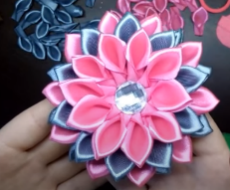 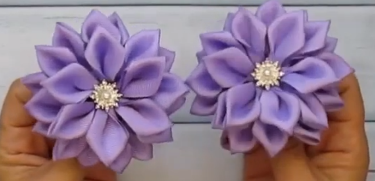 Просмотреть обучающие мастер-классы по созданию таких композицийhttps://www.youtube.com/watch?v=0XkYOqQLOQo&t=2s https://yandex.ru/video/preview/9183654725816871191 После выбора расписать на листике какие детали нужны и в каком количестве.Задание 9Тема: Разнообразные композиции из разных видов лепестков техники «канзаши»Задание: Подготовить из атласной ленты нужное количество отрезков и сшить лепестки. Описание задания:  Просмотреть обучающиеся видео по созданию цветов-украшений в стиле канзаши. https://www.youtube.com/watch?v=0XkYOqQLOQo&t=2s https://yandex.ru/video/preview/9183654725816871191 Выбрать один из двух вариантов.1.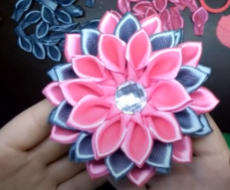 Для создания такого украшения подготовить атласную ленту шириной 2,5 см., двух цветов, и нарезать её на отрезки разной длины.1-ряд (1-й цвет): отрезки шириной 2,5см и длиной 9 см – 10 штук.2-ряд (2-й цвет): отрезки шириной 2,5см и длиной 8 см – 10 штук.3-ряд (1-й цвет): отрезки шириной 2,5см и длиной 7 см – 10 штук.Обработать края ленты. И делаем лепестки в виде «домика», и сшиваем у основания. Подготовить фетровую пяточку шириной 4см. 2.Для создания такого украшения подготовить атласную ленту шириной 2,5 см., одного цвета, и нарезать её на отрезки разной длины.1-ряд: отрезки шириной 2,5см и длиной 9 см – 10 штук.2-ряд (2-й цвет): отрезки шириной 2,5см и длиной 8 см – 8 штук.3-ряд (1-й цвет): отрезки шириной 2,5см и длиной 7 см – 6 штук.Обработать края ленты. И делаем лепестки в виде «домика», и сшиваем у основания. Подготовить фетровую «пяточку» шириной 4см.Задание 10Тема: 1.Разнообразные композиции из разных видов лепестков техники «канзаши»2. Разнообразные композиции из разных видов лепестков техники «канзаши»Задание: Собрать общую композицию украшение в технике «канзаши»Описание задания: И 1 – вариант и 2-й вариант украшений склеивается одинаково, только разное количество  лепестков, смотреть описание задания (https://www.youtube.com/watch?v=0XkYOqQLOQo&t=2s https://yandex.ru/video/preview/9183654725816871191).  Из подготовленных лепестков создать украшение. На фетровую «пяточку» по кругу (по самому краю)  приклеиваем 1-й ряд из 10 лепестков, затем чуть ближе к центру 2-й ряд лепестков, каждый лепесток приклеивается между двумя предыдущими. И в центре «пяточки» приклеиваем 3-й ряд лепестков. Когда цветок готов, то его  серединку можно украсить декоративными элементами. Задание  11Тема: Новогодние украшения в технике канзаши: «Символ года»Задание: Просмотреть обучающееся видео и  подготовить материалы для создания игрушки «Символ года» . 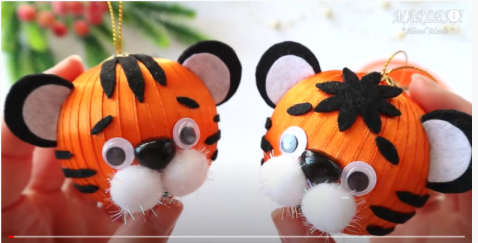 Описание задания:  Просмотреть обучающиеся видео https://www.youtube.com/watch?v=lL7nNvZlyec  по созданию новогодней игрушки «Символ года» и подготовить все необходимые материалы. Сделать все необходимые заготовки для мордочки тигренка (вместо помпонов можно использовать белый фетр или фоамиран), и полосок из черного фетра.Задание 12Тема: Новогодние украшения в технике канзаши: «Символ года»Задание: Собрать «Символ года»Описание задания: Просмотреть обучающиеся видео https://www.youtube.com/watch?v=lL7nNvZlyec по созданию новогодней игрушки «Символ года» и из подготовленных материалов собрать игрушку.Задание 13Тема: Новогодние украшения в технике канзаши: «Ёлочка»Задание: Просмотреть видео-урок и подготовить лепестки «домики» для ёлочки.Описание задания:  Просмотреть видео-урок https://www.youtube.com/watch?v=a0dAu9u1glI по созданию ёлочки в технике «канзаши» 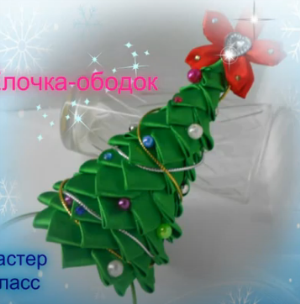 И подготовить:  лепестки «домики» (60 шт), лепестки либо склеиваем, либо сшиваем, основу (можно готовую пенопластовую) можно сделать самостоятельно из бумаги ил картона. Задание 14Тема: Новогодние украшения в технике канзаши: «Ёлочка»Задание: Собрать новогоднее украшение «Ёлочка»Описание задания: Просмотреть видео-урок https://www.youtube.com/watch?v=a0dAu9u1glI и приступить к сборке украшения. Готовую ёлочку можно использовать в качестве игрушки на ёлку либо украшения для волос.  Диагностические материалыДля отслеживания эффективности выполнения программы используются различные методы педагогической диагностики: наблюдение, беседа, анкетирование, тестирование.Успехи, достижения обучающихся сравниваются не со стандартом (как в основном образовании), а с исходными возможностями, т.е. соотношение стартового развития ребенка с промежуточным или итоговым.За период обучения дети получают определенный объем знаний умений и навыков, которые проверяются ежегодно. Контроль осуществляется в различных формах: тесты, конкурсы, выставки, мастер-классы, итоговые занятия и др. Открытая демонстрация результатов обучения по программе стимулирует детей на поиск новых вариантов работы, желание творчески подходить к своей деятельности. Это позволяет дифференцированно оценивать достижения каждого ребенка в зависимости от индивидуальных особенностей и возможностей, помогает определить степень освоения программы и внести своевременно коррективы в свою работу.Можно выделить несколько уровней успешности освоения детьми образовательной программы.Первый уровень- самостоятельный выбор вида деятельности, области знаний, не входящих в образовательный стандарт; заинтересованное участие в коллективных формах работы, проявление инициативы на отдельных этапах деятельности.Второй уровень- осознанное желание выполнить какую-либо работу самостоятельно, стремление к ее качественному завершению, желание продемонстрировать сделанное и узнать мнение о ней взрослых и сверстников.Третий уровень- очевидный рост познавательной и творческой активности и увлеченная работа над конкретным делом, развитие умения анализировать достижения и недостатки в своей деятельности и деятельности других ребят, принятие доброжелательной критики.Четвертый уровень- формирование стойкого интереса к тому или другому виду деятельности, желание постоянного самосовершенствования и саморазвития, достижения объективных успехов.Вначале 1 года обучения проводится предварительная диагностика, в виде анкетирования с целью выявления интересов к творчеству, а также начальный уровень владения предметными компетенциями.Для определения качества усвоения обучающимися данной образовательной программы проводиться мониторинг:Уровня обученности (развитие предметных компетенций);Уровня воспитанности обучающихся Уровня развития ключевых компетенций (социальной, коммуникативной, креативной, здоровьесберегающей).В конце 2 года обучения выпускники представляют итоговую творческую работу, а также проект данной работы. Для контроля за усвоением программы используются тесты, анкеты, опросники.Процесс обучения предполагает развитие следующих предметных компетенций, освоение которых проводится методом педагогического наблюдения: Список литературы для педагогаБеспятова Н.К. Программа педагога дополнительного образования. –М.: Айрис Пресс, 20032. Браун Кристен, «Новые цветы из лент. Приемы, техники, мастер-класс» 3.Гомозова Ю.Б. Калейдоскоп чудесных работ – Академия развития. Ярославль. –  1999г.4.Евстратова Л.М. Цветы из ткани, бумаги, кожи, бисера. – М.: Культура и традиции, 19975.Зайцева А. Идеи для праздника открытки, шкатулки, украшения – М.: Росмэн, 2008г.6.Захарова О.А., Новогодние украшения: Интерьерные венки. [Текст] – М.: АСТ-ПРЕСС КНИГА, 2016. – 32 с.7.Коняхина М.,  «Украшения из репсовых лент для малышей» 8.Король Н., Семенюк М.  «Веночки, обручи, ободки, заколки. Проекты из лент, ткани, бисера». 9.Малышева А.Н. Работа с тканью –Ярославль: Академия развития.,2002г.10. Токарева Е. «Цветы из ткани и лент. Красиво и просто» 11.Хаметов Л.В., Елочные игрушки. [Текст] – М.: АСТ-ПРЕСС КНИГА, 2016. –16 с.12. Донская земля (дидактический материал для педагогов дополнительного  образования) под редакцией Рябченко А.М. – Ростов-на-Дону: 13. Журнал Дополнительное образование №10 . Тетерский С.В. Современные  требования к программам и учебным планам.14.Законадательство РФ об образовании. Федеральные базовые законы. – М.: 2001 г.15. Как разработать образовательную программу –Ростов-на-Дону, 2005г16. Качество и результативность дополнительного образования как цель  модернизации деятельности УДО. Материалы областной научно-практической конференции. – Ростов-на-Дону, 2004г.Интернет-источники: 17. Мастера рукоделия. Канзаши. [Электронный ресурс]. – Режим доступа:https://www.mastera-rukodeliya.ru/18. Огромная подборка мастер-классов по канзаши. [Электронный ресурс].– Режим доступа: http://www.liveinternet.ru/users/4726526/post284577439  19. Канзаши своими руками. [Электронный ресурс]. – Режим доступа:http://kanzashi-master-klass.ru/ Список литературы для обучающихся1.Браун Кристен, «Новые цветы из лент. Приемы, техники, мастер-класс» 2.Гомозова Ю.Б. Калейдоскоп чудесных работ – Академия развития. Ярославль. – 1999г.3. Голова А.М. Наши руки не для скуки – М.: Росмен, 1997.4. Зайцева А. Идеи для праздника открытки, шкатулки, украшения – М.: Росмэн, 2008г.5.Фиона У. Большой подарок для девочек.– М.: Росмэн-Пресс, 2013.Список литературы для родителей1. А.Зайцева, Е.Моисеева, «Цветы из ткани: идеи для декора одежды и интерьера»2.Х.Гибб «Изысканные украшения из лент». Украшения и аксессуары. Винтаж и современность. (перевод с английского языка: Издательство «КРИСТИНА – НОВЫЙ ВЕК». 2007.Приложение №1Карточка учета творческого роста обучающихся группы _____ объединения «Волшебная мастерская» МБУ ДО ЦВР Приложение №2Технологическая карта изготовления розочек и зелёных листиков из атласной ленты:Рассмотрена на заседании педагогического совета 31.08.2022 (протокол № 1) УТВЕРЖДАЮДиректор МБУ ДО ЦВР__________А.В. ШкуркоСрок реализации программы: 2 годаВозраст обучающихся: 7-14 летРазработчик:Педагог дополнительного образованияОлигова Елена Владимировна №п/пТемыКоличество часовКоличество часовКоличество часовФормы аттестации/ контроля№п/пТемы всеготеорияпрактикаФормы аттестации/ контроля1Введение в предмет (2 часа)Введение в предмет (2 часа)Введение в предмет (2 часа)Введение в предмет (2 часа)Введение в предмет (2 часа)1.1Вводное занятие. История появления канзаши. Материалы и инструменты, техника безопасности.22-Собеседование2Цунами канзаши (60 часа)Цунами канзаши (60 часа)Цунами канзаши (60 часа)Цунами канзаши (60 часа)Цунами канзаши (60 часа)2.1Знакомство с техникой канзаши.22-собеседование,анализ изделий,выставка творческих работ2.2Виды лепестков в технике канзаши.44-собеседование,анализ изделий,выставка творческих работ2.3Изготовление украшений из круглых лепестков.1046собеседование,анализ изделий,выставка творческих работ2.4Изготовление украшений из острых лепестков.1028собеседование,анализ изделий,выставка творческих работ2.5Цветочные композиции из двойных острых лепестков. 1028собеседование,анализ изделий,выставка творческих работ2.6Разнообразные композиции из разных видов лепестков техники «канзаши»10-10собеседование,анализ изделий,выставка творческих работ2.7Новогодние украшения в технике канзаши.12-12собеседование,анализ изделий,выставка творческих работ2.8Итоговое занятие по разделу «Канзаши».22собеседование,анализ изделий,выставка творческих работ3Моделирование из фоамирана (60 часов)Моделирование из фоамирана (60 часов)Моделирование из фоамирана (60 часов)Моделирование из фоамирана (60 часов)Моделирование из фоамирана (60 часов)3.1Знакомство с техникой «Моделирование из фоамирана». Виды фоамирана.22-собеседование,анализ изделий,выставка творческих работ3.2Работа с зефирным фоамираном. Композиции из него.1028собеседование,анализ изделий,выставка творческих работ3.3Работа с иранским фоамираном. Композиции из него.22210собеседование,анализ изделий,выставка творческих работ3.4Техника окрашивания зефирного фоамирана.422собеседование,анализ изделий,выставка творческих работ3.5Работа с глиттерным фоамираном. Украшения из него.10-10собеседование,анализ изделий,выставка творческих работ3.6Фантазийные композиции из разных видов фоамирана10-10собеседование,анализ изделий,выставка творческих работ3.7Итоговое занятие по разделу «Моделирование из фоамирана»2-24Моделирование из гофрированной бумаги (22 часов)Моделирование из гофрированной бумаги (22 часов)Моделирование из гофрированной бумаги (22 часов)Моделирование из гофрированной бумаги (22 часов)Моделирование из гофрированной бумаги (22 часов)4.1Знакомство с техникой «Моделирование из гофрированной бумаги». Виды гофрированной бумаги.22-собеседование,анализ изделий,выставка творческих работ4.2Способы формовки гофрированной бумаги624собеседование,анализ изделий,выставка творческих работ4.3Композиции из гофрированной бумаги на заданную тему8-8собеседование,анализ изделий,выставка творческих работ4.4Изготовление композиций на свободную тему.4-4собеседование,анализ изделий,выставка творческих работ4.5Итоговое занятие по разделу «Моделирование из гофрированной бумаги»2-2Итого14428116№п/пТемыТемыКоличество часовКоличество часовКоличество часовФормы аттестации/ контроля№п/пТемыТемы всеготеорияпрактикаФормы аттестации/ контроля1Вводное занятие (2 часа)Вводное занятие (2 часа)Вводное занятие (2 часа)Вводное занятие (2 часа)Вводное занятие (2 часа)Вводное занятие (2 часа)1.1Вводные занятия: инструктаж по технике безопасности, правилам дорожного движения. Повторение материала 1-го года обучения. Знакомство с учебно-тематическим планом 2-го года обученияВводные занятия: инструктаж по технике безопасности, правилам дорожного движения. Повторение материала 1-го года обучения. Знакомство с учебно-тематическим планом 2-го года обучения22-собеседование 2Цунами канзаши (32 часа)Цунами канзаши (32 часа)Цунами канзаши (32 часа)Цунами канзаши (32 часа)Цунами канзаши (32 часа)Цунами канзаши (32 часа)2.1Сложные лепестки техники «канаши»Сложные лепестки техники «канаши»22-собеседование,анализ изделий,выставка творческих работ2.2Изготовление украшений из сложных лепестков Изготовление украшений из сложных лепестков 1028собеседование,анализ изделий,выставка творческих работ2.3Комбинированные композиции из разных видов лепестков Комбинированные композиции из разных видов лепестков 10-10собеседование,анализ изделий,выставка творческих работ2.4Изготовление подарков в технике «канзаши» к различным праздникам (Новый год, 23 февраля, 8 Марта, 9 Мая)Изготовление подарков в технике «канзаши» к различным праздникам (Новый год, 23 февраля, 8 Марта, 9 Мая)10-10собеседование,анализ изделий,выставка творческих работ3Моделирование из фоамирана (62 часов)Моделирование из фоамирана (62 часов)Моделирование из фоамирана (62 часов)Моделирование из фоамирана (62 часов)Моделирование из фоамирана (62 часов)Моделирование из фоамирана (62 часов)3.1Заготовка шаблонов для изготовления цветов из фоамиранаЗаготовка шаблонов для изготовления цветов из фоамирана422собеседование,анализ изделий,проведение выставка3.2Цветоделие из фоамиранаЦветоделие из фоамирана14212собеседование,анализ изделий,проведение выставка3.3Изготовление подарков из разных видов фоамирана к Новому году, 8 Марта Изготовление подарков из разных видов фоамирана к Новому году, 8 Марта 10-10собеседование,анализ изделий,проведение выставка3.4Изготовление шкатулок из глиттерного фоамиранаИзготовление шкатулок из глиттерного фоамирана1028собеседование,анализ изделий,проведение выставка3.5Изготовление фоторамок из фоамиранаИзготовление фоторамок из фоамирана12210собеседование,анализ изделий,проведение выставка3.6Изготовление светильников с фоамираномИзготовление светильников с фоамираном826собеседование,анализ изделий,проведение выставка3.7Наедине со своей фантазией. Самостоятельная работа. Изготовление сувениров.Наедине со своей фантазией. Самостоятельная работа. Изготовление сувениров.422собеседование,анализ изделий,проведение выставка4Цветы из ткани (28)Цветы из ткани (28)Цветы из ткани (28)Цветы из ткани (28)Цветы из ткани (28)Цветы из ткани (28)4.1Знакомство с новым направлением рукоделия «Цветы из ткани». Инструменты. Технология.Знакомство с новым направлением рукоделия «Цветы из ткани». Инструменты. Технология.22-Беседа, анализ изделий,творческий конкурс внутри объединения4.2Изготовление выкроек для цветов: «Роза», «Тюльпан», «Анютины глазки »Изготовление выкроек для цветов: «Роза», «Тюльпан», «Анютины глазки »422Беседа, анализ изделий,творческий конкурс внутри объединения4.3Изготовление тычинок, стеблей для цветовИзготовление тычинок, стеблей для цветов664.4Изготовление и сборка цветов «Роза», «Тюльпан», «Анютины глазки »Изготовление и сборка цветов «Роза», «Тюльпан», «Анютины глазки »1621455Предметы интерьера своими руками (20 часов)Предметы интерьера своими руками (20 часов)Предметы интерьера своими руками (20 часов)Предметы интерьера своими руками (20 часов)Предметы интерьера своими руками (20 часов)5.1Изготовление органайзера с использованием различных техник и материалов Изготовление органайзера с использованием различных техник и материалов 12210собеседование,анализ изделий,проведение выставкаИзготовление картины в технике «канзаши»Изготовление картины в технике «канзаши»44собеседование,анализ изделий,проведение выставкаИзготовление вазы для цветов с использованием природных материалов Изготовление вазы для цветов с использованием природных материалов 44собеседование,анализ изделий,проведение выставкаИтогоИтого14426118№ п\пНаправление воспитательной работыНазвание мероприятияСрок исполненияОтветственныйПланируемый результатПримечание1Нравственное воспитание«Мы разные, но мы вместе»сентябрьПДОРазвитие толерантности, взаимоуважения, взаимопомощибеседа2Экологическое воспитание«Разнообразный мир цветов в природе и декоративно-прикладном творчестве»октябрьПДОВоспитание любви бережного отношения к растительному мируБеседа, просмотр и обсуждение видеоматериалов. Создание тематических творческих продуктов3Воспитание семейных ценностей«Подарок любимой маме»ноябрьПДОУкрепление детско-родительских отношенийБеседа. Создание тематических творческих продуктов4Воспитание культуры«Новогодние поделки»декабрьПДОЗнакомство с новогодними культурными традициями разных странБеседа, просмотр видеоматериалов.Создание тематических творческих продуктов КонкурсЭстетическое воспитание«Изготовление цветов из различного материала»январьПДОРазвитие эстетического воспитания, чувства прекрасного в природе и в искусствеБеседа, создание тематических творческих продуктовПатриотическое воспитание«Сувенир солдату»февральПДОРазвитие и укрепление патриотических чувств к РодинеБеседа, создание тематических творческих продуктовВоспитание семейных ценностей«Букет для мамы»мартПДОФормирование основ семейных ценностейБеседа, создание тематических творческих продуктовНравственное и экологическое воспитание«Цветочный калейдоскоп»апрельПДОВоспитание любви бережного отношения к живой природеБеседа, создание тематических творческих продуктовНравственное, патриотическое воспитание«Сувенир Ветерану»,Итоговая выставка творческих работ для родителеймайПДОВоспитание патриотизма через призму подвигов воинов ВОВФормирование этетического вкуса, аналитической компетенции у обучающихсяБеседа, создание тематических творческих продуктов, выставка творческих работПредметные компетенцииСоставляющиеВиды деятельностиДиагностикаДизайнерскиеЗнание законов цветоделия из различного материала (фоамирана, атласной ленты, ткани, бумаги), композиции, материалов и инструментов и способов их обработки. Умение создавать композиции, объединять единой темой материалы в работеИзучение законов цветоделия из различного материала, композиции, материалов (фоамирана, атласной ленты, ткани, бумаги), инструментов и способов их обработки.поиск и создание новых форм, образов.Выставки, конкурсыТехнологические(конструкторские)Знание этапов технологического процесса, инструкций, правил работы с инструментами и материалами Умение правильно пользоваться шаблонами, четко соблюдать технологию изготовления.Умение работать с дидактическим материалом.Изучение технологических карт и работа по ним.Самостоятельное составление схем, таблиц.Составление расчетов используемого материала.Четкое следование указаниям педагога в выполнении работы.Наблюдение, тестирование, на практикеКультурологическиеЗнание основных народных традиций, обрядов.Умение различать национальные особенности в костюмах, орнаментах, узорах. Умение создавать к костюмам украшений для волос и общего образа.Посещение музеев, выставок, встречи с интересными людьми.Изучение истории своего народа, его культуры, традиций, обрядов.Ознакомление с историей и культурой разных народов.викториныИсследовательскиеУмение анализировать, систематизировать, обобщить свой опыт.Умение ставить посильную проблему и самостоятельно находить пути ее решения.Составление и пополнение портфолио.Побуждение обучающихся к поиску решения различных проблем при изготовлении творческой работы с помощью «вопросно-ответного» метода.Конкурс проектовИнформационныеУмение находить необходимую информацию по интересующим вопросам.Знать источники информации. Нахождение информации в различных источниках: интернете, журналах, дополнительной литературе, ее обработка и применение на практике.Изучение дополнительной литературы по заданной теме.Применение знаний, умений при составлении портфолио (использование современных технических средств).ОрганизаторскиеУмение правильно и аккуратно организовать свое рабочее место; Умение организовать сверстников для выполнения общей творческой работы.Умение научить других выполнению простейших творческих работ (сувениры, поделки, украшения и т.д.)Выполнение правил внутреннего распорядка в объединении и по технике безопасности.Уборка помещения после занятия.Аккуратное выполнении практической работы.Активное участие и привлечение других детей к организации и проведению мероприятий внутри объединения.Применение полученных знаний на практике в повседневной жизни, в школе, дома и т.д.Наблюдение.Номер п/пФамилия, имя обучающегосяТворческий рост.Участие в различных выставках и мероприятиях.Творческий рост.Участие в различных выставках и мероприятиях.Творческий рост.Участие в различных выставках и мероприятиях.Творческий рост.Участие в различных выставках и мероприятиях.Творческий рост.Участие в различных выставках и мероприятиях.Творческий рост.Участие в различных выставках и мероприятиях.Номер п/пФамилия, имя обучающегосяИтоговая выставка за IполугодиеУчастие в конкурсах учреждения Участие в городских конкурсахУчастие во всероссийских конкурсахВыставка к празднику 8 Марта в объединении.Итоговая выставка работ за IIполугодие1.2. Последовательность и содержание операций ЭскизИнструменты, материалы, приспособленияДля панно нужно будет 15 цветочков, можно и меньше. Для панно нужно будет 15 цветочков, можно и меньше. Для панно нужно будет 15 цветочков, можно и меньше. Нарезать атласную ленту шириной 2,5 см (цвет любой) на отрезки по шаблонам:Длинной 6 см – 60 шт.Длинной 7 см – 40 шт.Длинной 8 см – 20 шт. Обработать края ленты над зажигалкой или над свечкой (делает педагог)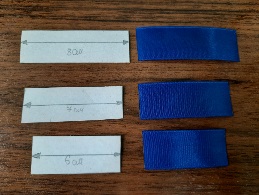 Атласная лента шириной 2,5 см, любого цвета, кроме зелёного, ножницы, шаблоны из картона длинной 6 см, длинной 7 см, длинной 8 см, зажигалка ил свечка.Сшиваем все лепестки. Загибаем края ленты по диагонали, и прошиваем ниткой, затем стягиваем. (По образцу) Закрепить нитку, чтобы лепестки не распустились 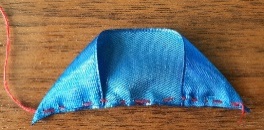 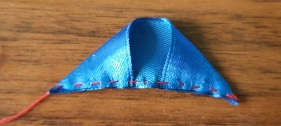 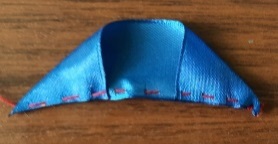 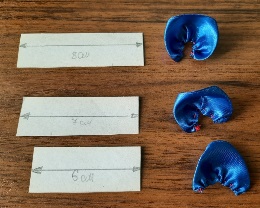 Отрезки ленты, нарезанные по шаблону, нитки с иголкой, ножницы.Формируем розы. Будет:- 5 бутонов роз, состоящих из 4 лепестков длинной 6 см;- 5 розочек среднего размера, состоящих из 4 лепестков длинной 6 см, 4 лепестков длинной 7 см;- 5 розочек большого размера, состоящих из 4 лепестков длинной 6 см, 4 лепестков длинной 7 см, 4 лепестков длинной 8 см.Розочки собирать будем на ватных палочках (или шпажках, или проволоке).Каждую серединку розочки делаем одинаково: вырезаем квадратик их атласной ленты, того же цвета что и розочки, обклеиваем шарик ватной палочки этими квадратиками.Затем делаем 5 бутонов по 4 лепестка из отрезков 6см: приклеиваем лепестки друг за дружкой вокруг заготовки для серединок. Лепестки приклеиваются на одном уровне.По такому же принципу формируются все розочки (бутоны, средние и большие)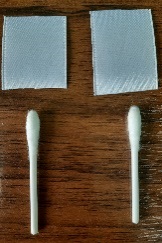 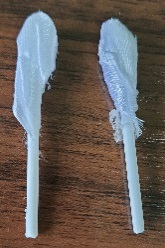 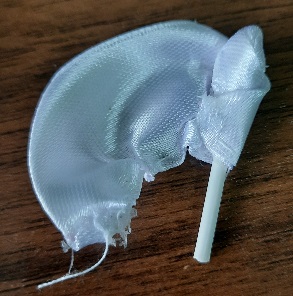 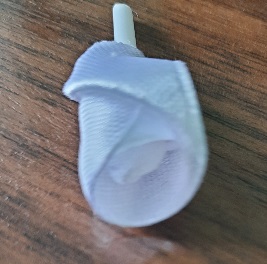 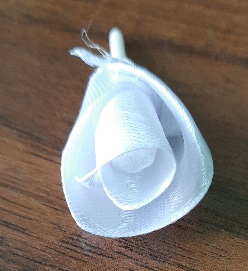 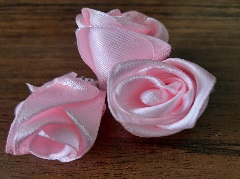 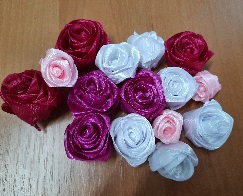 Сшитые лепестки из ленты, ватные палочки, квадратики из ленты для серединок, горячий клей-пистолет.Изготовление зелёных лепестков:Нарезать атласную ленту шириной 2,5 см, по шаблону длинной 7см. 50-60шт.Обработать края над зажигалкой или над свечкой (делает педагог). 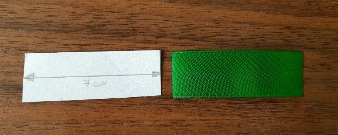 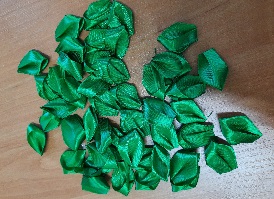 Атласная лента зелёного цвета, шаблон из картона длинной 7 см, ножницы, зажигалка или свечка.Сшиваем зелёные листочки: сгибаем отрезок ленты по центру, по диагонали, и затем складываем пополам (получается своеобразный домик), прошиваем листочки и стягиваем, закрепляем нитку, чтобы листочек не распустился. Так сшиваем все лепестки. 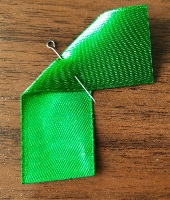 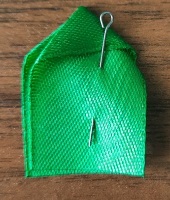 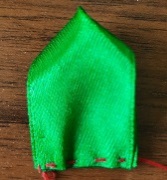 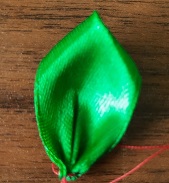 Отрезки ленты, нарезанные по шаблону, нитки с иголкой, ножницы.Формируем панно.Для этого можно взять готовую рамку под фотографию размером А4, убрать стекло. Либо сделать рамку самостоятельно из строительного уголка и плотного картона (картон обтянуть тканью, а из уголка вырезать рамку).Раскладываем розы в рамке, формируем общую картинку 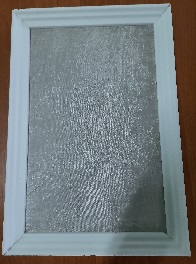 Готовая рамка. Для самостоятельного изготовления рамки: пенопластовый уголок, плотный картон, ткань, канцелярский нож, горячий клеевой пистолет.Готовые розочки и зелёные листики. Приклеиваем розы и листики в рамку. Декорируем тычинками, бусинками, стразами. 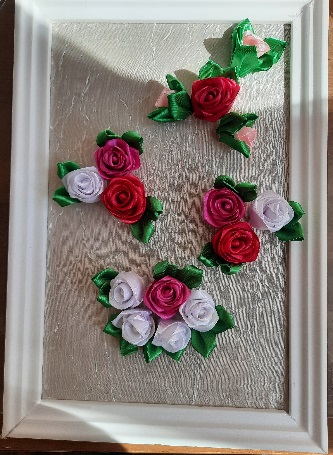 Рамка, розочки, зелёные листики, горячий клеевой пистолет, разные элементы декора (бусинки, тычинки, стразы) 